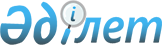 О проведении внутригосударственных процедур, необходимых для принятия международных договоров на заседании Межгоссовета ЕврАзЭС (высшего органа таможенного союза) на уровне глав правительств 11 декабря 2009 года
					
			Утративший силу
			
			
		
					Решение Комиссии таможенного союза от 26 ноября 2009 года № 119. Утратило силу решением Коллегии Евразийской экономической комиссии от 17 июля 2018 года № 112.
      Сноска. Утратило силу решением Коллегии Евразийской экономической комиссии от 17.07.2018 № 112 (вступает в силу по истечении 30 календарных дней с даты его официального опубликования).
      Комиссия таможенного союза решила:
      1. Принять к сведению информацию Сторон о проведении внутригосударственных процедур, необходимых для принятия международных договоров на заседании Межгоссовета ЕврАзЭС (высшего органа таможенного союза) на уровне глав правительств 11 декабря 2009 года.
      2. Просить Стороны завершить процедуры, указанные в пункте 1 настоящего Решения, в срок до 5 декабря 2009 года.
      3. Просить правительства Сторон провести внутригосударственное согласование, необходимое для подписания межведомственного проекта Протокола об обмене информацией в электронном виде между налоговыми органами государств-участников таможенного союза об уплаченных суммах косвенных налогов с приложениями, подготовленного в развитие Соглашения о принципах взимания косвенных налогов при экспорте и импорте товаров, выполнении работ, оказании услуг в таможенном союзе от 25 января 2008 года для его подписания 11 декабря 2009 года в г. Санкт-Петербурге.
      Члены Комиссии таможенного союза:
					© 2012. РГП на ПХВ «Институт законодательства и правовой информации Республики Казахстан» Министерства юстиции Республики Казахстан
				
От Республики
Беларусь
От Республики
Казахстан
От Российской
Федерации
А. Кобяков
У. Шукеев
И. Шувалов